The Connecticut General AssemblyJoint Committee on Legislative ManagementMartin M. LooneySenate President Pro TemporeBob Duff, Senate Majority LeaderLeonard Fasano, Senate Republican LeaderJim TamburroExecutive DirectorJoe AresimowiczSpeaker of the House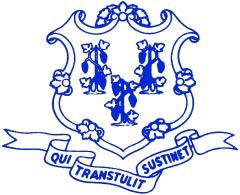 Matthew Ritter, House Majority LeaderThemis Klarides, House Republican Leader   REQUEST FOR PROPOSAL (RFP)Service Center Black/White Digital Copy Machines, Rental and MaintenanceContract # PRCH20REG0006PROPOSAL DUE DATE: October 11, 2019	TIME: 12:00 pm (noon)Official Agency Contact InformationAttention: Mary EnderlinCGA Purchasing GroupOffice of Legislative ManagementLegislative Office Building; Room 5100300 Capitol AvenueHartford, CT 06106CGAPurchasing@cga.ct.gov(860) 240 – 0100Suite 5100 * Legislative Office Building * Hartford, CT 06106-1591 * (860) 240-0100 * fax (860) 240-0122 * jclm@cga.ct.govTABLE OF CONTENTSPART A SCOPE OF WORK...................................................................................................................................................... 2A.1 CONNECTICUT GENERAL ASSEMBLY ........................................................................................................................................... 2A.2 PROJECT SCOPE ..................................................................................................................................................................... 2A.3 REQUIRED QUALIFICATIONS......................................................................................................................................................2A.4 TERM OF CONTRACT ...............................................................................................................................................................2PART B COMPENSATION ...................................................................................................................................................... 2B.1 INVOICES .............................................................................................................................................................................. 3B.2 PAYMENT TERMS ................................................................................................................................................................... 3B.3 FIFTEEN DOLLAR MINIMUM .....................................................................................................................................................3PART C INSTRUCTIONS TO RESPONDENTS............................................................................................................................ 3PART D EVALUATION ............................................................................................................................................................ 5ATTACHMENTSAttachment A	SpecificationsAttachment B	Pricing PageAttachment C	CGA Terms and ConditionsPART A SCOPE OF WORKA.1 Connecticut General AssemblyThe Connecticut General Assembly (CGA) is the legislative branch of government of the State of Connecticut. Through statutory enactments, the Joint Committee on Legislative Management (JCLM) is responsible for the coordination and management of legislative affairs and the supervision and approval of any and all legislative expenditures. The JCLM is comprised of the top legislative leaders from each political party and works through a subcommittee system. The Personnel Policies Subcommittee is comprised of the Senate President Pro Tempore of the Senate, the Senate Republican President Pro Tempore, the Speaker of the House of Representatives, the Majority Leaders of the House and Senate chambers and the Minority leaders of the House chamber. This Subcommittee is responsible for establishing legislative personnel policies, guidelines, regulations, and salary schedules, and also approves legislative expenditures exceeding $50,000.A.2 Project ScopeThe CGA is seeking to rent three black/white digital copy machines with maintenance services, as detailed in Attachment A Specifications. Prior to contract award, respondent will be required to schedule a demonstration of the machine for CGA staff at respondent's location.  The respondent will also be required to visit the CGA Copy Center to confirm that the machines will fit in the space available.  A.3 Required QualificationsRespondents shall demonstrate their qualifications to perform the work outlined in Section A.2 by providing a list of previous projects similar in scale to this scope of work.A.4 Term of ContractThe Contract will be in effect from the date the Contract is executed by both Contractor and the CGA (“Effective Date”) and end upon 48 months thereafter, with the option to extend this Contract up to an additional year upon mutual agreement of both parties.PART B COMPENSATIONQuotes must reflect all costs and any payment discounts on the Pricing Page included in this RFPon Attachment B. There shall be no reimbursement for travel or other expenses. All costs of consumable materials and shipping shall be included in the Pricing provided on Attachment B.B.1 InvoicesThe CGA reserves the right to reject invoices for payment if they are not considered properly prepared as defined above. A properly prepared invoice shall include: (a) The purchase order number, (b) Invoice date, (c) Invoice number, (c) separate invoice line for labor, materials and equipment; (d) Description of the services provided as well as service dates, (e) detailed information regarding clicks by machine for the service dates reported, and (f )All invoices shall reflect the lines on the signed purchase order. Invoices shall be submitted upon completion of the work.B.2 Payment TermsPayments for Goods and Services shall be made only after the CGA receives and accepts that equipment and/or services and after it receives a properly completed invoice. Payment for all accepted Goods and/or Services shall be due within forty-five (45) days after acceptance of the Goods and/ or Services (in arrears) in accordance with Conn. Gen. Stat. §4a-71 or thirty (30) days if the Contractor is a certified small contractor or minority business enterprise as defined inConn. Gen. Stat. § 4a-60g.B.3 Fifteen Dollar MinimumPursuant to General Statutes §2-71p(i), “Each contract for contractual services entered into by the committee on and after July 1, 2015, shall require the contractor awarded such contract, and each subcontractor of such contractor, to pay each of the contractor's or subcontractor's employees providing services under such contract, and that are performed or rendered at the Legislative Office Building or the State Capitol, a wage of at least (1) fifteen dollars per hour, or (2) if applicable, the amount required to be paid under subsection (b) of section 31-57f, whichever is greater. The provisions of this subsection shall not apply to any employee providing services under such contract who receives services from the Department of Developmental Services.PART C INSTRUCTIONS TO RESPONDENTSAll quotes shall be submitted via email to CGAPurchasing@cga.ct.gov. The title of the email must include the Service Center Black/White Digital Copy Machines Rental and MaintenancePRCH20REG0006.  Respondents shall submit the following documentation in the following order and format. The CGA reserves the right to disqualify any Quote which does not include the following documentation.1.	Experience and Knowledge: All respondents shall demonstrate the required qualifications as listed in section A.3 above.2.	Pricing Page: All respondents shall complete the Pricing Page which is included in Attachment B.  All pricing shall include minimum click charges.3.	Terms and Conditions: Acknowledgement of the Terms and Conditions included inAttachment C which will apply to the Contract resulting from this RFP.4.	Forms: Respondents shall submit the following forms along with the electronic copy of the proposal only.The forms listed below include links to the fillable forms which can be completed and submitted electronically.Proof of AuthorizationCertification FormCHRO Contract Compliance Monitoring Report  Vendor ProfileW-9 FormNotice of Campaign Contribution and Solicitation Limitations Form 5.	Copier Specifications: Respondents shall provide manufacturer’s documentation demonstrating the copier model and attributes.6.	Confidential Information: The respondent shall clearly specify which information contained in the Proposal response is respondent Information and therefore should be considered exempt by the CGA from disclosure under the Freedom of Information Act (FOIA). The respondent may not merely state generally that the materials are proprietary or confidential in nature and not, therefore, subject to release to third parties. Those particular sentences, paragraphs, pages or sections that the respondent believes are exempt from disclosure under the FOIA must be specifically identified as such. Convincing explanation and rationale sufficient to justify each exemption consistent with the FOIA must accompany the request. The rationale and explanation must be stated in terms of the prospective harm to the competitive position of the respondent that would result if the identified material were tobe released and the reasons why the materials are legally exempt from release pursuant tothe FOIA.7.	Documentation Required Subsequent to Contract Award:  The awarded respondent shall provide proof of the following subsequent to the Contract award:a.    Insurance Certificate: The minimum required levels of insurance are listed the Terms and Conditions section of this RFP. The awarded respondent must name the State ofCT/CT General Assembly as an additional insured.b.   Nondiscrimination Certification: The execution and submittal of this certificate is a condition precedent to the CGA’s executing the Contract, unless the Contractor is exempt from this statutory requirement, in which case the Contractor must obtain a written waiver from the State’s Commission on Human Rights and Opportunities;c.	Materials and workmanship warranty documentation: Respondent shall guarantee all materials and workmanship under the specifications and the Contract for a period of one (1) year from the date of final acceptance by owner. During this guarantee period, all defects developing through faulty equipment, materials or workmanship shall be corrected or replaced immediately by Respondent without expense to the CGA. Such repairs or replacements shall be made to the engineer’s satisfaction.d.   Manufacturer’s warranty documentation: Respondent shall provide a manufacturer which shall guarantee the product for three (4) years against ordinary wear and tear, or deficiencies in any or all of the component materials of the product, or workmanship deficiencies in the installation of the product.PART D EVALUATIONThe quotes will be awarded to the lowest qualified bidder as defined in General Statutes §2-71p(f)(1).ATTACHMENT A SPECIFICATIONSService Center Black/White Digital Copy Machines Rental and Maintenance Contract # PRCH20REG0006The awarded respondent shall provide 48 month rental and maintenance services for three (3) black/white print copy machines. Copy machines must be new. Contractor will provide complete on-site training sessions at no cost. Copy machines must meet the following functionality:Black/White Print Digital Copy Machines (Quantity of 2)100 Sheet Document HandlerEFI 135 Print Controller with Postscript320 GB Hard DriveColor Scanning Standard100 Sheet Document HandlerPaper Supply Standard – 2 x 1,000; 2 x 500 plusDLT 13 x 18 Large Capacity Tray – 1 x 1000; 1 x 2000; 1 x 1,000500 Sheet Multi Bypass TrayTotal Paper Supply – 8 Way Paper Feed – 7,500 SheetsSR 5000 3,000 Sheet Finisher with 2/3 Hole Punch or equivalentCover Insertion Unit – 200 Sheets CapacityWeb Tools for Device ManagementBK 5010 Production Booklet Maker, Trimmer, Folder, Square Fold and Cover Insertion Unit or equivalent  Black/White Print Digital Copy Machine (Quantity of 1)100 Sheet Document HandlerEFI 135 Print Controller with Postscript320 GB Hard DriveColor Scanning Standard100 Sheet Document HandlerPaper Supply Standard – 2 x 1,000; 2 x 500 plusLT Tray – 2 x 1000; 1 x 2,550500 Sheet Multi Bypass TrayTotal Paper Supply – 8 Way Paper Feed – 8,050 SheetsSR 5000 3,000 Sheet Finisher with 2/3 Hole Punch or equivalentBK 5000 Saddle Stitch Booklet Finisher – 60 page Capacity, letter, legal and ledger capability or equivalentCover Insertion Unit – 200 Sheets CapacityWeb Tools for Device ManagementIII. Maintenance services for the term of the agreement shall include the following:•	All parts, labor, drums, toner, developer and staples.•	Service technician must respond within 2 hours and arrive on site to perform evaluation and repair within 4 hours of the service call being placed.  In the event all machines are inoperable at the same time, the response time will escalate to 2 hours of the first service call.  This would only be applicable if all three machines are down at the time of the first service call.•	If equipment cannot be repaired during the term of the agreement, full service replacement, like for like machine, is required.•	Copy machines shall maintain a minimum average 95% uptime for each unit.    Uptime shall be based on a calendar month of thirty (30) days. If a machine fails to meet this requirement for a calendar month, the machine may, at the discretion of CGA, be replaced with new comparable equipment. If within ninety (90) days of the initial installation a machine fails to maintain a 95% uptime it shall be replaced at no additional cost to the CGA.	Reporting options to include:Online Device Management accessFlexible meter reading reporting, including download functionalityATTACHMENT BPRICING PAGEContract Title:	Service Center Black/White Digital Copy Machines, Rental and MaintenanceContract Number:	PRCH20REG0006Pricing Reflects three machines on a 48 month rental agreement, with option to extend for an additional12 months:Pricing included delivery to the Legislative Office Building, installation and set-up. There will be no “click” charges for scanned copies.Payment TermsStandard payment terms are net forty-five (45) days or thirty (30) days if the Contractor is a certified small contractor or minority business enterprise as defined in Conn. Gen. Stat. § 4a-60g.  .DaysThe undersigned agrees to furnish all services and/or commodities to the CT General Assembly as described in Contract at the prices listed above.1.   Definitions. Unless otherwise indicated, the following terms shall have the following corresponding definitions:(a)  Bid:  A  Bid  submitted  in  response  to  aSolicitation.(b)  Claims:  All actions, suits, claims, demands, investigations and proceedings of any kind, open, pending or threatened, whether mature, unmatured, contingent, known or unknown, at law or in equity, in any forum.(c)  Confidential Information:   This shall mean any  name,  number  or  other  information that may be used, alone or in conjunction with any other information, to identify a specific individual including, but not limited to, such individual's name, date of birth, mother's maiden name, motor vehicle operator's license number, Social Security number, employee identification number, employer  or  taxpayer  identification number, alien registration number, government passport number, health insurance identification number, demand deposit account number, savings account number, credit card number, debit card number or unique biometric data such as fingerprint, voice print, retina or iris image, or other unique physical representation. Without limiting the foregoing, Confidential Information shall also include any information that the CGA classifies as “confidential” or “restricted.”  Confidential Information shall not include information that may be lawfully obtained from publicly available sources or from federal, state, or local government records which are lawfully made available to the general public.(d) Confidential Information Breach: This shall mean, generally, an instance where an unauthorized person or entity accesses Confidential Information in any manner, including but not limited to the following occurrences:      (1) any Confidential Information   that   is   not   encrypted   orprotected is misplaced, lost, stolen or in any way compromised; (2)one or more third parties have had access to or taken control or possession of any Confidential Information that is not encrypted or protected without prior written authorization from the CGA;    (3) the unauthorized acquisition of encrypted or protected  Confidential  Information together  with  the  confidential  process  or key that is capable of compromising the integrity of the Confidential Information;  or (4) if there is a substantial risk of identity theft or fraud to the CGA, the Contractor, or the State.(e)  Contract: The agreement, as of its Effective Date, between the Contractor and the CGA for any or all Goods or Services at the Solicitation price.(f)   Contractor: A person or entity who submits a Solicitation response and who executes a Contract.(g) Contractor   Parties:         A   Contractor’s members, directors, officers, shareholders, partners, managers, principal officers, representatives, agents, servants, consultants, employees or any one of them or any other person or entity with whom the Contractor is in privity of oral or written contract  and  the  Contractor  intends  for such  other  person  or  entity  to  Perform under the Contract in any capacity.(h)  Day: All calendar days other than Saturdays, Sundays and days designated as national or State of Connecticut holidays upon which banks in Connecticut are closed.(i)   Force   Majeure:      Events   that   materially affect the cost of the Goods or Services or the time schedule within which to Perform and are outside the control of the party asserting that such an event has occurred, including, but not limited to, labor troubles unrelated to the Contractor, failure of or inadequate permanent power, unavoidable casualties,  fire  not  caused  by  the Contractor,         extraordinary         weatherconditions,  disasters,  riots,  acts  of  God, insurrection or war.(j)   Goods:  For  purposes  of  the  Contract,  all things which are movable at the time that the Contract is effective and which include, without limiting this definition, supplies, materials and equipment, as specified in the Solicitation.(k)  Goods or Services: Goods, Services or both, as specified in the Solicitation.(l)   Records: All working papers and such other information  and  materials  as  may  have been accumulated by the Contractor in performing the Contract, including but not limited to, documents, data, plans, books, computations, drawings, specifications, notes, reports, records, estimates, summaries and correspondence, kept or stored in any form.(m) Services: The performance of labor or work, as specified in the Solicitation.(n)  Solicitation: A State request, in whatever form issued, inviting bids, proposals or quotes for Goods or Services, typified by, but not limited to, an invitation to bid, request for proposals, request for information or request for quotes. The Solicitation and this Contract shall be governed by the statutes, regulations and procedures of the State of Connecticut, Department of Administrative Services, even if the CGA has statutes, regulations and procedures which overlap DAS’s. However, to the extent that the CGA has statutes, regulations or procedures which the CGA determines in its sole discretion to be inconsistent with DAS’s, the CGA’s shall control over those of DAS’s.  TheSolicitation is incorporated into and made a part of the Contract as if it had been fully set forth in it if, but only if, the Solicitationis in the form of an invitation to bid, request for information or request for quotes. A Solicitation in the form of a request for proposals is not incorporated into the Contract in its entirety, but, rather, it is incorporated into the Contract only to the extent specifically stated in in the Contract.(o)  State:  The State of Connecticut, including the CGA and any office, department, board, council, commission, institution or other CGA of the State.(p)  Termination: An end to the Contract prior to the end of its term whether effected pursuant to a right which the Contract creates or for a breach.(q)  Title: all ownership, title, licenses, rights and interest, including, but not limited to, perpetual use, of and to the Goods or Services.2.   Contracting Vehicle.    The Solicitation may involve an invitation to bid, request for proposals, request for information or request for quotes, each of which may be governed by different statutory, regulatory and administrative procedures.  ALTHOUGH THIS CONTRACT USES THE TERMS “SOLICITATION” AND “BID” IT’S USE OF THOSE TERMS IS INTENDED ONLY FOR PURPOSES OF CONVENIENCE AND SHALL NOT BE DEEMED TO BE A CONTROLLING STATEMENT AS TO THE TYPE OF SOLICITATION USED OR THE RESPECTIVE RIGHTS AND OBLIGATIONS OF THE PARTIES. THE IDENTIFICATION IN THE SOLICITATION OF THE PARTICULAR PROCUREMENT VEHICLE THE STATE IS USING TO SOLICIT GOODS OR SERVICES SHALL CONTROL. Therefore, if the Solicitation identifies the procurement vehicle as something other than an Invitation to Bid, the terms “Solicitation” and “Bid, “as used in this Contract shall be read to mean “Request for Proposals,” Proposal” and “Proposer” or to mean such other terms as are consistent with  the  Solicitation  in  order  to  preserve the  integrity  of  the  statutory,  regulatory and procedural distinctions among the various procurement vehicles and their corresponding principles.3.   Description   of   Goods   or   Services   and Additional Terms and Conditions. The Contractor shall perform as set forth in the Contract.  For purposes of this Contract, to perform  and  the  performance  in Attachment A of the Contract is referred to as “Perform” and the “Performance.”4.   Price Schedule, Payment Terms and Billing.(a) Payment Term: Payment terms under this Contract are set forth in Exhibit B of the Contract.  Payment shall be made only after the CGA receives and accepts the Goods and/or Services and after it receives a properly completed invoice. Unless otherwise  specified  in  the  Contract, payment for all accepted Goods and/or Services shall be due within forty-five (45) days after acceptance of the Goods and/ or Services, or thirty (30) days if the Contractor is a certified small contractor or minority business  enterprise  as  defined  in  Conn. Gen. Stat. § 4a-60g.  The Contractor shall submit an invoice to the CGA for the Performance.   The invoice shall include detailed information for Goods and/or Services, delivered and Performed, as applicable, and accepted.  Any late payment charges shall be calculated in accordance with the Connecticut General Statutes.(b) Price Adjustments:No price increases are allowed, unlessspecifically provided for in AttachmentA.5.   Rejected Items; Abandonment.(a) The Contractor may deliver, cause to bedelivered, or, in any other way, bring orcause to be brought, to any CGA premisesor other destination, Goods, as samples orotherwise, and other supplies, materials,equipment or other tangible personalproperty.  The CGA may, by written noticeand in accordance with the terms andconditions of the Contract, direct theContractor to remove any or all such Goods(“the “Rejected Goods”) and any or all othersupplies, materials, equipment or othertangible personal property (collectively, the“Contractor Property”) from and out of theCGA premises and any other location whichthe CGA or State manages, leases orcontrols. The Contractor shall remove theRejected Goods and the ContractorProperty in accordance with the terms andconditions of the written notice.  Failure toremove the Rejected Goods or theContractor Property in accordance with theterms and conditions of the written noticeshall mean, for itself and all ContractorParties, that:(1)  they have voluntarily, intentionally, unconditionally, unequivocally and absolutely abandoned and left unclaimed the Rejected Goods and Contractor Property and relinquished all ownership, title, licenses, rights, possession and interest of, in and to (collectively, “Title”) the Rejected Goods and Contractor Property with the specific and express intent of (A)terminating all of their Title to the Rejected Goods and Contractor Property, (B) vesting Title to the Rejected Goods and Contractor Property in the State of Connecticut and (C) not ever reclaiming Title or any future rights of any type in and to the Rejected Goods and Contractor Property;(2)  there is no ignorance, inadvertence or unawarenessto mitigate against the intent to abandon the Rejected Goods or Contractor Property;(3)  they vest authority, without any further act required on theirpart or the CGA’s part, in the CGA and the State to use or dispose of the Rejected Goods and Contractor Property, in the CGA’s sole discretion, as if the Rejected Goods and Contractor Property were the CGA’s or State’s own property and in accordance with law, without incurring any liability or obligation to the Contractor or any other party;(4)  if the CGA or State incur any costs or expenses in connection with disposing of the Rejected Goods and Contractor Property, including, but not  limited to, advertising, moving or storing the Rejected Goods and Contractor Property, auction and other activities, the CGA shall invoice the Contractor forall such cost and expenses and the Contractor shall reimburse the CGA no later than thirty (30) days after the date of invoice; and(5)  they do remise, release and forever discharge the CGA and all State employees, departments, commissions, boards, bureaus, agencies, instrumentalities or political subdivisions and their respective successors, heirs, executors and assigns (collectively, the “State and Its Agents”) of and from all Claims which they and their respective successors or assigns, jointly or severally, ever had, now haveor will have against the CGA and the State and Its Agents arising from the use or disposition of the Rejected Goods and Contractor Property.(b) The  Contractor  shall  secure  from  each Contractor Party, as appropriate, such document or instrument as necessary or appropriate as will vest in the Contractor plenary authority to bind the Contractor Parties to the full extent necessary or appropriate to give full effect to all of the terms and conditions of this section.  The Contractor   shall   provide,   no   later   than fifteen (15) days after receiving a request from the CGA, such information as the CGA may require to evidence, in the CGA’s sole determination,  compliance  with  this section.6.   Order and Delivery.  The Contract shall bind the Contractor to furnish and deliver the Goods or  Services  in accordance  with Exhibit A of the Contract and at the prices set   forth  in  Exhibit   B  of  the  Contract. Subject to the sections in this Contract concerning Force Majeure, Termination and Open Market Purchases, the Contract shall bind the CGA to order the Goods or Services from the Contractor, and to pay for the accepted Goods or Services in accordance with Exhibit B of the Contract.7.   Contract Amendments.   No amendment to or modification or other alteration of the Contract shall be valid or binding upon the CGA unless made in writing, and signed by both parties.8.   Assignment.  The Contractor shall not assign any of its rights or obligations under the Contract, voluntarily or otherwise, in any manner without the prior written consent of the CGA.    The CGA may void any purported assignment in violation of this section  and  declare  the  Contractor  in breach of Contract.  Any Termination by the CGA for a breach is without prejudice to the CGA’s   or   the   State’s   rights   or   possible Claims.9.   Termination.(a)  Notwithstanding any provisions in thisContract, the CGA, through a dulyauthorized employee, may Terminate theContract whenever the CGA makes awritten determination that suchTermination is in the best interests of theCGA.  The CGA shall notify the Contractor inwriting of Termination pursuant to thissection, which notice shall specify theeffective date of Termination and theextent to which the Contractor mustcomplete its Performance under theContract prior to such date.(b)  Notwithstanding any provisions in thisContract, the CGA, through a dulyauthorized employee, may, after making awritten determination that the Contractorhas breached the Contract, Terminate theContract in accordance with the provisionsin the Breach section of this Contract.(c)  The CGA shall send the notice ofTermination via certified mail, returnreceipt requested, to the Contractor at themost current address which the Contractorhas furnished to the CGA for purposes ofcorrespondence, or by hand delivery.  Uponreceiving the notice from the CGA, theContractor shall immediately discontinue allservices affected in accordance with thenotice, undertake all commerciallyreasonable efforts to mitigate any losses ordamages, and deliver to the CGA allRecords.  The Records are deemed to be theproperty of the CGA and the Contractorshall deliver them to the CGA no later thanthirty (30) days after the Termination of theContract or fifteen (15) days after theContractor receives a written request fromthe CGA for the Records.  The Contractorshall deliver those Records that exist inelectronic, magnetic or other intangibleform in a non-proprietary format, such as,but not limited to, ASCII or .TXT.(d)  Upon receipt of a written notice ofTermination from the CGA, the Contractorshall cease operations as the CGA directs inthe notice, and take all actions that arenecessary or appropriate, or that the CGAmay reasonably direct, for the protection,and preservation of the Goods and anyother property. Except for any work whichthe CGA directs the Contractor to Performin the notice prior to the effective date ofTermination, and except as otherwiseprovided in the notice, the Contractor shallterminate or conclude all existingsubcontracts and purchase orders and shallnot enter into any further subcontracts,purchase orders or commitments.(e)  The CGA shall, within forty-five (45) days ofthe effective date of Termination,reimburse the Contractor for itsPerformance rendered and accepted by theCGA in accordance with Exhibit A of theContract, in addition to all actual andreasonable costs incurred after Terminationin completing those portions of thePerformance which the notice required theContractor to complete. However, theContractor is not entitled to receive and theCGA is not obligated to tender to theContractor any payments for anticipated orlost profits. Upon request by the CGA, theContractor shall assign to the CGA, or anyreplacement contractor which the CGAdesignates, all subcontracts, purchaseorders and other commitments, deliver tothe CGA all Records and other informationpertaining to its Performance, and removefrom CGA premises, whether leased orowned, all of Contractor’s property,equipment, waste material and rubbishrelated to its Performance, all as the CGAmay request.(f)   For breach or violation of any of the provisions in the section concerning Representations and Warranties, the CGA may Terminate the Contract in accordance with its terms and revoke any consents to assignments given as if the assignments had never been requested or consented to, without liability to the Contractor or Contractor Parties or any third party.(g)  Upon Termination of the Contract, all rights and obligations shall be null and void, so that no party shall have any further rightsor obligations to any other party, except with respect to the sections which survive Termination. All representations, warranties, agreements and rights of the parties under the Contract shall survive such Termination to the extent not otherwise limited in the Contract and without each one of them having to be specifically mentioned in the Contract.(h)  Termination of the Contract pursuant to this section shall not be deemed to be a breach of contract by the CGA.10. Cost Modifications.  The parties may agree to a reduction in the cost of the Contract at any time during which the Contract is in effect.   Without intending to impose a limitation on the nature of the reduction, the reduction may be to hourly, staffing or unit costs, the total cost of the Contract or the reduction may take such other form as the CGA deems to be necessary or appropriate.11. Breach.  If either party breaches the Contract in any respect, the non-breaching party shall provide written notice of such breach to the breaching party and afford the breaching party an opportunity to cure the breach within ten (10) days from the date that the breaching party receives such notice. Any other time provided for in the notice shall trump such ten (10) days.  Such right to cure period shall be extended if the non-breaching party is satisfied that the breaching party is making a good faith effort to cure but the nature of the breach is such that it cannot be cured within the right to cure period. The notice mayinclude an effective Contract Termination date if the breach is not cured by the stated date and, unless otherwise modified by thenon-breaching party in writing prior to the Termination date, no further action shall be required of any party to effect the Termination as of the stated date.  If the notice does not set forth an effective Contract Termination date, then the non- breaching party may Terminate theContract by giving the breaching party no less than twenty four (24) hours' prior written notice.  If the CGA believes that the Contractor has not performed according to the Contract, the CGA may withhold payment in whole or in part pending resolution of the Performance issue, provided that the CGA notifies the Contractor in writing prior to the date that the payment would have been due in accordance with Exhibit B of the Contract.12. Waiver.(a)  No  waiver  of  any  breach of  the  Contractshall  be  interpreted  or  deemed  to  be  awaiver of any other or subsequent breach.All remedies afforded in the Contract shallbe taken and construed as cumulative, thatis,   in   addition   to   every   other   remedyprovided  in  the  Contract  or  at  law  or  inequity.(b) A   party’s   failure   to   insist   on   strict performance  of  any  provision  of  the Contract  shall  only  be  deemed  to  be  a waiver of rights and remedies concerning that specific instance of Performance and shall not be deemed to be a waiver of any subsequent rights, remedies or breach.13. Open  Market  Purchases.     Failure  of  the Contractor to Perform within the time specified   in   the   Contract,   or   failure   to replace rejected or substandard Goods or fulfill unperformed Services when so requested and as the Contract provides or allows, constitutes a breach of the Contract and  as  a  remedy  for  such  breach,  such failure  shall  constitute  authority  for  the CGA, if it deems it to be necessary or appropriate in its sole discretion, to Terminate the Contract and/or to purchase on the open market, Goods or Services to replace  those  which  have  been  rejected, not delivered, or not Performed.   The CGAshall invoice the Contractor for all such purchases to the  extent that they exceed the costs and expenses in Exhibit B of the Contract and the Contractor shall pay the CGA’s invoice immediately after receiving the invoice.  If the CGA does not Terminate the Contract, the CGA will deduct such open market purchases from the Contract quantities.  However, if the CGA deems it to be in the best interest of the CGA, the CGA may accept and use the Goods and/or Services delivered which are substandard in quality, subject to an adjustment in price to be determined by the CGA.14. Purchase Orders.(a) The Contract itself is not an authorizationfor the Contractor to ship Goods or beginPerformance  in any  way.    The Contractormay  begin  Performance  only  after  it  hasreceived   a   duly   issued   purchase   orderagainst the Contract for Performance.(b) The   CGA   shall   issue   a   purchase   orderagainst    the    Contract    directly    to    theContractor and to no other party.(c) All purchase orders shall be in written orelectronic form, bear the Contract number(if any), be signed and comply with all otherState and CGA requirements, particularlythe CGA’s requirements concerningprocurement. Purchase orders issued incompliance with these requirements shallbe deemed to be duly issued.(d) A Contractor making delivery without aduly issued purchase order in accordancewith this section does so at the Contractor’sown risk.(e) The CGA may, in its sole discretion, deliverto the Contractor any or all duly issuedpurchase orders via electronic means only,such that the CGA shall not have anyadditional obligation to deliver to theContractor a “hard copy” of the purchaseorder.15. Indemnification.(a) The Contractor shall indemnify, defend andhold  harmless  the  CGA  and  its  officers,representatives,          agents,          servants,employees,  successors  and  assigns  fromand against any and all (1) Claims arising,directly or indirectly, in connection with theContract, including the acts of commissionor omission (collectively, the "Acts") of the Contractor or Contractor Parties;   and (2) liabilities, damages, losses, costs and expenses, including but not limited to, attorneys' and other professionals' fees, arising, directly or indirectly, in connection with Claims, Acts or the Contract.   The Contractor shall use counsel reasonably acceptable to the CGA in carrying out its obligations under this section.     The Contractor’s obligations under this section to indemnify, defend and hold harmless against Claims includes Claims concerning confidentiality of any part of or all of the Contractor’s bid, proposal or any Records, any intellectual property rights, other proprietary rights of any person or entity, copyrighted   or  uncopyrighted compositions, secret processes, patented or unpatented  inventions,  articles  or appliances furnished or used in the Performance.(b) The Contractor shall not be responsible for indemnifying or holding the CGA harmless from any liability arising due to the negligence of the CGA or any other person or entity acting under the direct control or supervision of the CGA.(c) The Contractor shall reimburse the CGA for any and all damages to the real or personal property of the CGA caused by the Acts of the  Contractor  or  any  Contractor  Parties. The  CGA  shall  give  the  Contractor reasonable notice of any such Claims.(d) The Contractor’s duties under this section shall remain fully in effect and binding in accordance with the terms and conditions of the Contract, without being lessened or compromised in any way, even where the Contractor is alleged or is found to have merely contributed in part to the Acts giving rise to the Claims and/or where the CGA is alleged or is found to have contributed to the Acts giving rise to the Claims.(e) The Contractor shall carry and maintain at all times during the term of the Contract, and during the time that any provisions survive the term of the Contract, sufficient general liability insurance to satisfy its obligations   under   this   Contract.       TheContractor shall cause the CGA to be named as an additional insured on the policy and shall provide (1) a certificate of insurance, (2) the declaration page and (3) the additional  insured endorsement  to  the policy to the CGA prior to the Effective Date of the Contract evidencing that the CGA is an additional insured.  The Contractor shall not begin Performance until the delivery of these  three  documents  to  the  CGA.    The CGA shall be entitled to recover under the insurance  policy  even  if  a  body  of competent jurisdiction determines that the CGA or the CGA is contributorily negligent.(f) This section shall survive the Termination of the Contract and shall not be limited by reason of any insurance coverage.16. Forum and Choice of Law.The parties deem the Contract to have beenmade in the City of Hartford, State ofConnecticut.  Both parties agree that it isfair and reasonable for the validity andconstruction of the Contract to be, and itshall be, governed by the laws and courtdecisions of the State of Connecticut,without giving effect to its principles ofconflicts of laws. To the extent that anyimmunities provided by Federal law or thelaws of the State of Connecticut do not baran action against the State, and to theextent that these courts are courts ofcompetent jurisdiction, for the purpose ofvenue, the complaint shall be madereturnable to the Judicial District ofHartford only or shall be brought in theUnited States District Court for the Districtof Connecticut only, and shall not betransferred to any other court, provided,however, that nothing here constitutes awaiver or compromise of the sovereignimmunity of the State of Connecticut.  TheContractor waives any objection which itmay now have or will have to the laying ofvenue of any Claims in any forum andfurther irrevocably submits to suchjurisdiction in any suit, action orproceeding.17. Contractor Guaranties.  Contractor shall: (a)  Perform fully under the Contract;(b)  Guarantee the Goods or Services against defective material or workmanship and to repair any damage or marring occasioned in transit or, at the CGA's option, replacethem;(c)  Furnish adequate protection from damagefor all work and to repair damage of anykind, for which its workers are responsible,to the premises, Goods, the Contractor’swork or that of Contractor Parties;(d)  With respect to the provision of Services,pay for all permits, licenses and fees andgive all required or appropriate notices;(e)  Adhere to all Contractual provisionsensuring the confidentiality of Records thatthe Contractor has access to and areexempt from disclosure under the State’sFreedom of Information Act or otherapplicable law; and(f)   Neither disclaim, exclude nor modify theimplied warranties of fitness for a particularpurpose or of merchantability.18. Implied  Warranties.     The  CGA  does  not disclaim, exclude or modify the implied warranty of fitness for a particular purpose or the warranty of merchantability.19. Goods, Standards and Appurtenances.  Any Goods delivered must be standard new Goods, latest model, except as otherwise specifically stated in the Contract. Remanufactured, refurbished or reconditioned equipment may be accepted but only to the extent allowed under the Contract.   Where the Contract does not specifically list or describe any parts or nominal  appurtenances  of  equipment  for the Goods, it shall be understood that the Contractor  shall  deliver  such  equipment and appurtenances as are usually provided with the manufacturer's stock model.20. Delivery.(a)  Delivery shall be made as ordered and inaccordance	with	the	Contract.	Unlessotherwise specified in the Contract, deliveryshall  be  to  a  loading  dock  or  receivingplatform.  The  Contractor  or  Contractor’sshipping designee shall be responsible forremoval  of  Goods  from  the  carrier  andplacement  on  the  CGA  loading  dock  orreceiving platform.  The receiving personnelof the CGA are not required to assist in thisprocess.   The decision of the CGA as to reasonable compliance with delivery terms shall be final and binding. The burden of proof of proper receipt of the order shall rest with the Contractor.(b) In order for the time of delivery to be extended, the CGA must first approve a request  for  extension  from  the  time specified in the Contract, such extension applying only to the particular item or shipment.(c) Goods  shall  be  securely  and  properly packed for shipment, according to accepted standard  commercial  practice,  without extra charge for packing cases, baling or sacks. The containers shall remain the property   of   the   CGA   unless   otherwise stated in the Contract.(d) All risk of loss and damage to the Goods transfers to the CGA upon Title vesting in the CGA.21. Goods Inspection.  The CGA shall determine the manner and prescribe the inspection of all Goods and the tests of all samples submitted to determine whether they comply with all of the specifications in the Contract. If any Goods fail in any way to meet the specifications in the Contract, the CGA may, in its sole discretion, either reject it and owe nothing or accept it and pay for it on an adjusted price basis, depending on the degree to which the Goods meet the specifications.   Any decision pertaining to any such failure or rejection shall be final and binding.22. Emergency    Standby    for   Goods   and/or Services.   If any Federal or State official, having authority to do so, declares an emergency or the occurrence of a natural disaster within the State of Connecticut, the CGA may request the Goods and Services on an expedited and prioritized basis.  Upon receipt  of  such  a  request  the  Contractor shall make all necessary and appropriate commercially  reasonable  efforts  to reallocate its staffing and other resources in order to give primary preference to Performing this Contract ahead of or prior to fulfilling, in whole or in part, any other contractual obligations that the Contractor may have.  The Contractor is not obligatedto make those efforts to Perform on an expedited  and  prioritized  basis  in accordance with this paragraph if doing so will make the Contractor materially breach any other contractual obligations that the Contractor may have.  Contractor shall acknowledge receipt of any request made pursuant to this paragraph within 2 hours from the time that the Contractor receives it via purchase order or through a request to  make  an  expedited  or  prioritized purchase through the State of Connecticut Purchasing Card (MasterCard) Program (the “P-Card Program”).  If the Contractor fails to acknowledge  receipt  within  2  hours, confirm its obligation to Perform or actually Perform, as set forth in the purchase order or through the P-Card Program, then the CGA may procure the Performance from another source without further notice to Contractor and without creating any right of recourse  at  law  or  in  equity  against  the CGA.23. Setoff.    In  addition  to  all  other  remedies available hereunder, the CGA, in its sole discretion, may setoff (1) any costs or expenses that the CGA incurs resulting from the  Contractor's  unexcused nonperformance under the Contract and under any other agreement or arrangement that the Contractor has with the CGA and (2) any other amounts that are due or may become  due  from  the  CGA  to  the Contractor, against amounts otherwise due or that may become due to the Contractor under the Contract, or under any other agreement or arrangement that the Contractor has with the CGA.   The CGA’s right of setoff shall not be deemed to be the CGA’s exclusive remedy for the Contractor’s or  Contractor  Parties’  breach  of  the Contract, all of which shall survive any setoffs by the CGA.24. Force Majeure.  The CGA and the Contractor shall not be excused from their obligation to Perform in accordance with the Contract except in the case of Force Majeure events and as otherwise provided for in the Contract. In the case of any such exception, the nonperforming party shall give immediate written notice to the other,explaining the cause and probable duration of any such nonperformance.25. Advertising.  The Contractor shall not refer to sales to the CGA for advertising or promotional purposes, including, but not limited to, posting any material or data on the  Internet,  without  the  CGA’s  prior written approval.26.  Americans With Disabilities Act.  The Contractor shall be and remain in compliance with the Americans with Disabilities Act of 1990 (“Act”), to the extent applicable, during the term of the Contract.  The CGA may Terminate the Contract if the Contractor fails to comply with the Act.27. Representations   and   Warranties.       The Contractor, represents and warrants to CGA for itself and Contractor Parties, that:(a)  if they are entities, they are duly and validly existing under the laws of their respective states of organization and authorized to conduct  business  in  the  State  of Connecticut in the manner contemplated by the Contract.  Further, as appropriate, they have taken all necessary action to authorize the execution, delivery and Performance of the Contract and have the power and authority to execute, deliver and Perform their obligations under the Contract;(b)  they  will  comply  with  all  applicable  State and Federal laws and municipal ordinances in satisfying their obligations to the CGA under and pursuant to the Contract, including, but not limited to (1) Connecticut General Statutes Title 1, Chapter 10, concerning the State’s Codes of Ethics and (2) Title 4a concerning State purchasing, including,  but  not  limited  to  Section 22a-194a  concerning  the  use  of  polystyrene foam;(c)  the execution, delivery and Performance of the Contract will not violate, be in conflict with,  result  in  a  breach  of  or  constitute (with or without due notice and/or lapse of time) a default under any of the following, as applicable: (1) any provision of law; (2) any order of any court or the CGA; or (3) any  indenture,  agreement,  document  orother instrument to which it is a party or by which it may be bound;(d) they     are     not     presently     debarred, suspended, proposed for debarment, declared ineligible, or voluntarily excluded from covered transactions by any governmental entity;(e)  as  applicable,  they  have  not,  within  the three years preceding the Contract, in any of their current or former jobs, been convicted of, or had a civil judgment rendered   against   them   or   against   any person who would Perform under the Contract, for commission of fraud or a criminal offense in connection with obtaining, attempting to obtain, or performing a transaction or contract with any governmental entity. This includes, but is  not  limited  to,  violation  of  Federal  or state antitrust statutes or commission of embezzlement, theft, forgery, bribery, falsification or destruction of records, making false statements, or receiving stolen property;(f) they are not presently indicted for or otherwise  criminally  or  civilly  charged  by any  governmental  entity  with  commission of any of the offenses listed above;(g) they have not within the three years preceding the Contract had one or more contracts with any governmental entity Terminated;(h) they have not employed or retained any entity or person, other than a bona fide employee working solely for them, to solicit or secure the Contract and that they have not paid or agreed to pay any entity or person, other than a bona fide employee working solely for them, any fee, commission, percentage, brokerage fee, gifts, or any other consideration contingent upon or resulting from the award or making of the Contract or any assignments made in accordance with the terms of the Contract;(i)   to the best of their knowledge, there are no Claims  involving  the  Contractor  or Contractor Parties that might reasonably be expected to materially adversely affect their businesses, operations, assets, properties, financial stability, business prospects or ability to Perform fully under the Contract;(j) they shall disclose, to the best of their knowledge, to the CGA in writing any Claims involving  them  that  might  reasonably  beexpected to materially adversely affect their businesses, operations, assets, properties, financial stability, business prospects or ability to Perform fully under the Contract, no later than ten (10) Days after becoming aware or after they should have become aware of any such Claims.  For purposes of the Contractor’s obligation to disclose any Claims to the CGA, the ten (10) Days in the section of this Contract concerning Disclosure of Contractor Parties Litigation shall  run  consecutively  with  the  ten  (10) Days provided for in this representation and warranty;(k) their   participation   in   the   Solicitation process is not a conflict of interest or a breach  of  ethics  under  the  provisions  of Title 1, Chapter 10 of the Connecticut General   Statutes   concerning   the   State’s Code of Ethics;(l)  the Bid was not made in connection or concert with any other person or entity, including any affiliate (as defined in the Tangible Personal Property section of this Contract)  of  the  Contractor,  submitting  a bid for the same Goods or Services, and is in all respects fair and without collusion or fraud;(m) they are able to Perform under the Contract using their own resources or the resources of a party who is not a Contractor;(n) the Contractor shall obtain in a written contract all of the representations and warranties in this section from any Contractor Parties and to require that provision  to  be  included  in  any  contracts and  purchase  orders  with  Contractor Parties;(o) they  have  paid  all  applicable  workers’ compensation second injury fund assessments concerning all previous work done in Connecticut;(p) they have a record of compliance with Occupational Health and Safety Administration regulations without any unabated, willful or serious violations;(q)  they owe no unemployment compensation contributions;(R) they are not delinquent in the payment of any taxes owed, or, that they have filed a sales tax security  bond, and they have, if and  as  applicable,  filed  for  motor  carrier road tax stickers and have paid all outstanding road taxes;(S) all   of   their   vehicles   have   current registrations and, unless such vehicles are no longer in service, they shall not allow any such registrations to lapse;(t) each Contractor Party has vested in the Contractor plenary authority to bind the Contractor Parties to the full extent necessary or appropriate to ensure full compliance with and Performance in accordance with all of the terms and conditions of the Contract and that all appropriate parties shall also provide, no later than fifteen (15) days after receiving a request from the CGA, such information as the CGA may require to evidence, in the CGA’s sole determination, compliance with this section;(u)  except to the extent modified or abrogated in the  Contract, all Title shall pass to the CGA upon complete installation, testing and acceptance of the Goods or Services and payment by the CGA;(v)  if either party Terminates the Contract, for any reason, they shall relinquish to the  CGA all Title to the  Goods delivered, accepted and paid for (except to the extent any invoiced amount is disputed) by the CGA;(w) with    regard    to    third    party    products provided with the Goods, they shall transfer all licenses which they are permitted to transfer in accordance with the applicable third party license;(x)  they shall not copyright, register, distribute or claim any rights in or to the Goods after the Effective Date of the Contract without the CGA’s prior written consent;(y)  they  either own or  have  the  authority to use all Title of and to the Goods, and that such Title is not the subject of any encumbrances, liens or claims of ownership by any third party;(z)  the Goods do not infringe or misappropriate any patent, trade secret or other intellectual property right of a third party;(aa) the  CGA's use of any Goods shall not infringe or misappropriate any patent, trade secret or other intellectual property right of a third party;(bb)       if  they  procure  any  Goods,  they  shall sub-license such Goods and that the CGA shall be afforded the full benefits of any manufacturer or subcontractor licenses for the use of the Goods; and(cc) they  shall  assign  or  otherwise  transfer  to the CGA, or afford the CGA the full benefits of any manufacturer's warranty for the Goods, to the extent that such warranties are assignable or otherwise transferable to the CGA.28. Representations and Warranties Concerning Motor Vehicles.    If in the course of Performance or in any other way related to the  Contract  the  Contractor  at  any  time uses or operates “motor vehicles,” as that term is defined by Conn. Gen. Stat. §14-1 (including, but not limited to such services as  snow  plowing,  sanding,  hauling  or delivery  of  materials,  freight  or merchandise, or the transportation of passengers), the Contractor, represents and warrants for itself and the Contractor Parties, that:(a)  It is the owner of record or lessee of record of each such motor vehicle used in the Performance of the Contract, and each such motor vehicle is duly registered with the Connecticut Department of Motor Vehicles (“ConnDMV”) in accordance with the provisions  of  Chapter  246  of  the Connecticut General Statutes.   Each such registration shall be in valid status, and shall not be expired, suspended or revoked by ConnDMV , for any reason or cause.  If such motor vehicle is not registered with ConnDMV, then it shall be duly registered with another state or commonwealth in accordance with such other state’s or commonwealth’s applicable statutes.  Each such registration shall be in valid status, and shall not be expired, suspended or revoked by such other state or commonwealth for any reason or cause.(b)  Each   such   motor   vehicle   shall   be   fully insured in accordance with the provisions of Sections 14-12b, 14-112 and 38a-371 of the Connecticut General Statutes, as amended, in  the  amounts  required  by  the  said sections or in such higher amounts as have been specified by ConnDMV as a condition for the award of the Contract, or in accordance with all substantially similar provisions imposed by the law of the jurisdiction where the motor vehicle is registered.(c)  Each Contractor Party who uses or operates a motor vehicle at any time in the Performance of the Contract shall have and maintain a motor vehicle operator’s license or commercial driver’s license of the appropriate  class  for  the  motor  vehicle being used or operated.  Each such license shall  bear  the  endorsement  or endorsements required by the provisions of Section 14-36a of the Connecticut General Statutes,   as   amended,   to   operate   such motor vehicle, or required by substantially similar provisions imposed by the law of another jurisdiction in which the operator is licensed to operate such motor vehicle. The license shall be in valid status, and shall not be expired, suspended or revoked by ConnDMV or such other jurisdiction for any reason or cause.(d) Each   motor   vehicle   shall   be   in   full compliance with all of the terms and conditions of all provisions of the Connecticut General Statutes and regulations, or those of the jurisdiction where the motor vehicle is registered, pertaining to the mechanical condition, equipment,  marking  and  operation  of motor vehicles of such type, class and weight, including, but not limited to, requirements for motor vehicles having a gross  vehicle  weight  rating  of  18,000 pounds  or  more  or  motor  vehicles otherwise described by the provisions of Conn. Gen. Stat. § 14-163c(a) and all applicable provisions of the Federal Motor Carrier Safety Regulations, as set forth in Title 49, Parts 382 to 399, inclusive, of the Code of Federal Regulations.29. Disclosure of Contractor Parties Litigation.The	Contractor	shall	require	that	allContractor Parties, as appropriate, discloseto  the  Contractor,  to  the  best  of  theirknowledge,	any	Claims	involving	theContractor Parties that might reasonably beexpected to materially adversely affect theirbusinesses,  operations,  assets,  properties,financial   stability,   business   prospects   orability to Perform fully under the Contract,no later than ten (10) Days after becomingaware  or  after  they  should  have  becomeaware of any such Claims.  Disclosure shallbe in writing.30. Entirety of Contract.  The Contract is the entire agreement between the parties with respect  to  its  subject  matter,  and supersedes all prior agreements, proposals, offers, counteroffers and understandings of the parties, whether written or oral.  The Contract has been entered into after full investigation,  neither  party  relying  upon any statement or representation by the other unless such statement or representation is specifically embodied in the Contract.31. Exhibits.    All  exhibits  referred  to  in  and attached to the Contract are incorporated in this Contract by such reference and shall be deemed to be a part of it as if they had been fully set forth in it.32. Non-discrimination.(a)	For purposes of this Section, the followingterms are defined as follows:(1) "Commission"    means    the Commission on Human Rights and Opportunities;(2)     "Contract" and “contract” include any extension or modification of the Contract or contract;(3)  "Contractor" and “contractor” include any successors or assigns of the Contractor or contractor;(4)    "Gender identity or expression" means a person's gender-related identity, appearance or behavior, whether or not that gender-related identity, appearance or behavior is different from that traditionally associated with the person's physiology or assigned sex at birth, which gender- related identity can be shown by providing evidence including, but not limited to, medical history, care or treatment  of  the  gender-related identity, consistent and uniform assertion of the gender-related identity or any other evidence that the gender- related identity is sincerely held, part of a person's core identity or not being asserted for an improper purpose.(5)     “good  faith"  means  that  degree of diligence which a reasonable person would exercise in the performance of legal duties and obligations;(6)     "good faith efforts" shall include, but not be limited to, those reasonable initial efforts necessary to comply with statutory  or  regulatory  requirements and additional or substituted efforts when it is determined that such initial efforts will not be sufficient to comply with such requirements;(7)   "marital  status"  means  being single, married as recognized by the state of Connecticut, widowed, separated or divorced;(8)     "mental disability" means one or more  mental  disorders,  as  defined  in the most recent edition of the American Psychiatric  Association's  "Diagnostic and Statistical Manual of Mental Disorders", or a record of or regarding a person as having one or more such disorders;(9)  "minority business enterprise" means any small contractor or supplier of materials fifty-one percent or more of the capital stock, if any, or assets of which is owned by a person or persons: (1) who are active in the daily affairs of the enterprise, (2) who have the power to direct the management and policies of   the   enterprise,   and   (3) who   are members of a minority, as such term is defined in subsection (a) of Connecticut General Statutes § 32-9n; and(10)   "public   works   contract"   means any agreement between any individual, firm or corporation and the State or any political subdivision of the State other than a municipality for construction, rehabilitation, conversion, extension, demolition  or  repair  of  a  public building, highway or other changes or improvements  in  real  property,  or which is financed in whole or in part by the State, including, but not limited to,matching expenditures, grants, loans, insurance or guarantees.For purposes of this Section, the terms "Contract"  and  “contract”  do  not include  a  contract  where  each contractor is (1) a political subdivision of the state, including, but not limited to,  a  municipality,  (2)  a  quasi-public CGA, as defined in Conn. Gen. Stat. Section 1-120, (3) any other state, including  but  not  limited  to  any federally recognized Indian tribal governments, as defined in Conn. Gen. Stat. Section 1-267, (4) the federal government, (5) a foreign government, or  (6)  an  CGA  of  a  subdivision,  CGA, state or government described in the immediately preceding enumerated items (1), (2), (3), (4) or (5).(b)  (1)The Contractor agrees and warrants that in the performance of the Contract such Contractor will not discriminate or permit discrimination against any person or group of persons on the grounds of race, color, religious creed, age, marital status, national origin, ancestry, sex, gender identity or expression, mental retardation, mental disability  or  physical  disability,  including, but not limited to, blindness, unless it is shown  by  such  Contractor  that  such disability prevents performance of the work involved, in any manner prohibited by the laws of the United States or of the State of Connecticut; and the Contractor further agrees to take affirmative action to insure that applicants with job-related qualifications are employed and that employees are treated when employed without regard to their race, color, religious creed, age, marital status, national origin, ancestry, sex, gender identity or expression, mental retardation, mental disability or physical disability, including, but not limited to, blindness, unless it is shown by the Contractor that such disability prevents performance of the work involved; (2) theContractor agrees, in all solicitations or advertisements for employees placed by or on behalf of the Contractor, to state that it is an "affirmative action-equal opportunity employer" in accordance with regulations adopted    by    the    Commission;    (3) the Contractor agrees to provide each labor union or representative of workers with which the Contractor has a collective bargaining agreement or other contract or understanding and each vendor with which the Contractor has a contract or understanding, a notice to be provided by the Commission, advising the labor union or workers’ representative of the Contractor's commitments  under  this  section  and  to post copies of the notice in conspicuous places  available  to  employees  and applicants      for      employment;      (4) the Contractor agrees to comply with each provision of this Section and Connecticut General  Statutes  §§ 46a-68e  and  46a-68f and with each regulation or relevant order issued by said Commission pursuant to Connecticut   General   Statutes   §§ 46a-56,46a-68e and 46a-68f; and (5) the Contractoragrees  to  provide  the Commission on Human Rights and Opportunities with such information requested by the Commission, and permit access to pertinent books, records and accounts, concerning the employment  practices  and  procedures  of the Contractor as relate to the provisions of this Section and Connecticut General Statutes § 46a-56.  If the contract is a public works contract, the Contractor agrees and warrants   that   he   will  make   good   faith efforts to employ minority business enterprises as subcontractors and suppliers of materials on such public works projects.(c)  Determination   of   the   Contractor's   good faith efforts shall include, but shall not be limited to, the following factors:    The Contractor's  employment  and subcontracting policies, patterns and practices; affirmative advertising, recruitment      and      training;      technicalassistance activities and such other reasonable activities or efforts as the Commission  may  prescribe  that  are designed to ensure the participation of minority  business  enterprises  in  public works projects.(d) The Contractor shall develop and maintain adequate documentation, in a manner prescribed by the Commission, of its good faith efforts.(e)  The Contractor shall include the provisions of  subsection (b)  of  this  Section  in  every subcontract or purchase order entered into in order to fulfill any obligation of a contract with the State and such provisions shall be binding on a subcontractor, vendor or manufacturer unless exempted by regulations  or  orders  of  the  Commission. The Contractor shall take such action with respect to any such subcontract or purchase order as the Commission may direct as a means  of  enforcing  such  provisions including sanctions for noncompliance in accordance with Connecticut General Statutes §46a-56; provided if such Contractor becomes involved in, or is threatened with, litigation with a subcontractor or vendor as a result of such direction  by  the  Commission,  the Contractor may request the State of Connecticut to enter into any such litigation or negotiation prior thereto to protect the interests of the State and the State may so enter.(f)  The Contractor agrees to comply with the regulations  referred  to  in  this  Section  as they exist on the date of this Contract and as they may be adopted or amended from time   to   time   during   the   term   of   this Contract and any amendments thereto.(g)  (1) The Contractor agrees and warrants that in the performance of the Contract such Contractor will not discriminate or permit discrimination against any person or group of persons on the grounds of sexual orientation,  in  any  manner  prohibited  by the laws of the United States or the State of Connecticut,    and    that    employees    aretreated when employed without regard to their sexual orientation; (2) the Contractor agrees to provide each labor union or representative of workers with which such Contractor has a collective bargaining agreement or other contract or understanding and each vendor with which such Contractor has a contract or understanding, a notice to be provided by the Commission on Human Rights and Opportunities advising the labor union or workers' representative of the Contractor's commitments  under  this  section,  and  to post copies of the notice in conspicuous places  available  to  employees  and applicants      for      employment;      (3) the Contractor agrees to comply with each provision of this section and with each regulation or relevant order issued by said Commission  pursuant  to  Connecticut General   Statutes   § 46a-56;   and   (4) the Contractor agrees to provide the Commission on Human Rights and Opportunities with such information requested by the Commission, and permit access to pertinent books, records and accounts, concerning the employment practices and procedures of the Contractor which   relate   to   the   provisions   of   this Section  and  Connecticut  General  Statutes§ 46a-56.(h) The Contractor shall include the provisions of the foregoing paragraph in every subcontract or purchase order entered into in order to fulfill any obligation of a contract with the State and such provisions shall be binding on a subcontractor, vendor or manufacturer unless exempted by regulations  or  orders  of  the  Commission. The Contractor shall take such action with respect to any such subcontract or purchase order as the Commission may direct as a means  of  enforcing  such  provisions including sanctions for noncompliance in accordance with Connecticut General Statutes     § 46a-56;     provided,     if     such Contractor becomes involved in, or is threatened      with,      litigation      with      asubcontractor or vendor as a result of such direction  by  the  Commission,  the Contractor may request the State of Connecticut to enter into any such litigation or negotiation prior thereto to protect the interests of the State and the State may so enter.33. Tangible Personal Property.(a)  The Contractor on its behalf and on behalf ofits Affiliates, as defined below, shall complywith the provisions of Conn. Gen. Stat. §12-411b, as follows:(1) For   the   term   of   the   Contract,   the Contractor and its Affiliates shall collect and remit to the State of Connecticut, Department of Revenue Services, any Connecticut use tax due under the provisions of Chapter 219 of the Connecticut General Statutes for items of tangible personal property sold by the Contractor or by any of its Affiliates in the same manner as if the Contractor and such Affiliates were engaged in the business of selling tangible personal property for use in Connecticut and had sufficient nexus under the provisions of Chapter 219 to be required to collect Connecticut use tax;(2) A customer’s payment of a use tax to the Contractor or its Affiliates relieves the customer of liability for the use tax;(3) The  Contractor  and  its  Affiliates  shall remit all use taxes they collect from customers on or before the due date specified in the Contract, which may not be later than the last day of the month next succeeding the end of a calendar quarter or other tax collection period during which the tax was collected;(4) The Contractor and its Affiliates are not liable for use tax billed by them but not paid to them by a customer; and(5) Any  Contractor or  Affiliate who fails to remit use taxes collected on behalf of its customers by the due date specified in the Contract shall be subject to the interest and penalties provided for persons required to collect sales tax under chapter219 of the general statutes.(b) For purposes of this section of the Contract, the word “Affiliate” means any person, as defined in section 12-1 of the general statutes, that controls, is controlled by, or is under common control with anotherperson.  A person controls another person if the person owns, directly or indirectly,more than ten per cent of the voting securities of the other person.  The word “voting security” means a security that confers upon the holder the right to votefor the election of members of the board of directors or similar governing body of the business, or that is convertible into, or entitles the holder to receive, upon its exercise, a security that confers such a right to vote. “Voting security” includes ageneral partnership interest.(c)  The  Contractor  represents  and  warrantsthat each of its Affiliates has vested in theContractor plenary authority to so bind theAffiliates in any agreement with the State ofConnecticut.	The  Contractor  on  its  ownbehalf and on behalf of its Affiliates shallalso  provide,  no  later  than  30  days  afterreceiving	a	request	by	the	State’scontracting authority, such information asthe  State  may  require  to  ensure,  in  theState’s sole determination, compliance withthe   provisions   of   Chapter   219   of   theConnecticut General Statutes, including, butnot limited to, §12-411b.34. Whistleblowing.      The   Contract   may   be subject to the provisions of Section 4-61dd of the Connecticut General Statutes.   In accordance with this statute, if an officer, employee or appointing authority of the Contractor takes or threatens to take any personnel action against any employee of the Contractor in retaliation for such employee's disclosure of information to any employee of the contracting state or quasi- public CGA or the Auditors of Public Accounts or the Attorney General under the provisions of subsection (a) of such statute, the Contractor shall be liable for a civil penalty of not more than five thousand dollars for each offense, up to a maximum of twenty per cent of the value of this Contract.  Each violation shall be a separate and distinct offense and in the case of a continuing violation, each calendar day's continuance   of   the   violation   shall   bedeemed to be a separate and distinct offense.   The CGA may request that the Attorney General bring a civil action in the Superior Court for the Judicial District of Hartford to seek imposition and recovery of such civil penalty.    In accordance with subsection (f) of such statute, each large state contractor, as defined in the statute, shall post a notice of the provisions of the statute relating to large state contractors in a  conspicuous  place  which  is  readily available for viewing by the employees of the Contractor.35. Notice.  All notices, demands, requests, consents, approvals or other communications required or permitted to be given or which are given with respect tothis Contract (for the purpose of this section collectively called “Notices”) shall be deemed to have been effected at such time as the notice is placed in the U.S. mail, first class and postage pre-paid, return receipt requested or placed with a recognized, overnight express delivery service that provides for a return receipt or sent via email.36. Insurance.  Before commencing Performance, the Contractor shall obtain and maintain at its own cost and expense for the duration of the Contract, the following insurance as described in (a) through (h) below. Contractor shall assume any and all deductibles in the described insurance policies. The Contractor’sinsurers shall have no right of recovery or subrogation against the State and the described Contractor’s insurance shall be primary coverage.  Any failure to comply with the claim reporting provisions of the policy shall not affect coverage provided to the State.(a)  Commercial General Liability: $1,000,000 combined single limit per occurrence for bodily injury, personal injury and property damage. Coverage shall include, Premises and Operations, Independent Contractors, Products and Completed Operations, Contractual Liability and Broad Form Property Damage coverage.  If a generalaggregate is used, the general aggregate limit shall apply separately to the project or the general aggregate limit shall be twice the occurrence limit.(b)  Automobile Liability:  $1,000,000 combined single limit per accident for bodily injury. Coverage extends to owned, hired and non- owned automobiles.  If the vendor/contractor does not own an automobile, but one is used in theexecution of the contract, then only hired and non-owned coverage is required.  If a vehicle is not used in the execution of the contract then automobile coverage is not required.(c)  Professional Liability:   $1,000,000 limit ofliability.(d)  Workers’ Compensation and Employers Liability: Statutory coverage in compliance with the Compensation laws of the State of Connecticut.  Coverage shall include Employer’s Liability with minimum limits of$100,000 each accident, $500,000 Disease – Policy limit, $100,000 each employee.37. Headings.      The   headings   given   to   the sections in the Contract are inserted only for convenience and are in no way to be construed as part of the Contract or as a limitation of the scope of the particular section to which the heading refers.38. Number   and   Gender.       Whenever   the context so requires, the plural or singular shall include each other and the use of any gender shall include all genders.39. Parties.   To the extent that any Contractor Party  is  to  participate  or  Perform  in  any way,  directly  or  indirectly  in  connection with the Contract, any reference in the Contract to “Contractor” shall also be deemed to include “Contractor Parties,” as if such reference had originally specifically included “Contractor Parties” since it is the parties’ intent for the terms “Contractor Parties”   to   be   vested   with   the   samerespective  rights  and  obligations  as  the term “Contractor.”40. Contractor Changes.   The Contractor shall notify the CGA in writing no later than ten (10) Days from the effective date of any change in:(a) its  certificate  of  incorporation  or  other organizational document;(b) more  than  a  controlling  interest  in  the ownership of the Contractor; or(c)  the	individual(s)	in	charge	of	thePerformance.This change shall not relieve the Contractor of any responsibility for the accuracy and completeness  of  the  Performance.     The CGA, after receiving written notice by the Contractor of any such change, may require such agreements, releases and other instruments evidencing, to the CGA’s satisfaction, that any individuals retiring or otherwise separating from the Contractor have been compensated in full or that provision has been made for compensation in full, for all work performed under terms of   the   Contract.      The   Contractor   shall deliver such documents to the CGA in accordance with the terms of the CGA’s written request.  The CGA may also require, and the Contractor shall deliver, a financial statement showing that solvency of the Contractor is maintained.  The death of any Contractor Party, as applicable, shall not release the Contractor from the obligation to  Perform  under  the  Contract;  the surviving Contractor Parties, as appropriate, must continue to Perform under the Contract until Performance is fully completed.41. Further   Assurances.       The   parties   shall provide such information, execute and deliver any instruments and documents and take such other actions as may be necessary or reasonably requested by the other party which are not inconsistent with the provisions of this Contract and which do not involve the vesting of rights or assumption of obligations other than those provided forin the Contract, in order to give full effect to the Contract and to carry out the intent of the Contract.42. Audit  and  Inspection  of  Plants,  Places  ofBusiness and Records.(a)  The State and its agents, including, but not limited to, the Connecticut Auditors of  Public  Accounts,  Attorney  General and  State’s  Attorney  and  their respective agents, may, at reasonable hours, inspect and examine all of the parts of the Contractor’s and Contractor Parties’ plants and places of business which, in any way, are related to, or involved in, the performance of this Contract.(b)  The Contractor shall maintain, and shall require each of the Contractor Partiesto maintain, accurate and complete Records.  The Contractor shall make all of it’s and the Contractor Parties’ Records available at all reasonable hours for audit and inspection by the CGA, State and its agents.(c)  The CGA or State shall make all requests for  any  audit  or  inspection  in  writing and shall provide the Contractor with at least   twenty-four   (24)   hours’   notice prior to the requested audit and inspection date.   If the CGA or State suspects fraud or other abuse, or in the event  of  an  emergency,  the  CGA  or State is not obligated to provide any prior notice.(d)  All audits and inspections shall be at theCGA/State’s expense.(e)  The Contractor shall keep and preserveor cause to be kept and preserved all ofits and Contractor Parties’ Records untilthree (3) years after the latter of (i) finalpayment under this Contract, or (ii) theexpiration or earlier termination of thisContract, as the same may be modifiedfor any reason.  The CGA or State mayrequest  an audit  or  inspection  at  anytime during this period.  If any Claim oraudit is started before the expiration ofthis period, the Contractor shall retainor cause to be retained all Records untilall Claims or audit findings have beenresolved.(f)   The Contractor shall cooperate fully with the CGA or State and its agents in connection with an audit or inspection. Following any audit or inspection, the CGA or State may conduct and the Contractor shall cooperate with an exit conference.(g) The Contractor shall incorporate this entire  Section  verbatim  into  any contract or other agreement that it enters into with any Contractor Party.43. Background Checks.   The CGA may require that the Contractor and Contractor Parties undergo criminal background checks as provided for in the CGA procedures for background checks.   The Contractor and Contractor Parties shall cooperate fully as necessary or reasonably requested with the CGA and its agents in connection with such background checks.44. Continued  Performance.     The  Contractor and Contractor Parties shall continue to Perform  their  obligations  under  the Contract while any dispute concerning the Contract is being resolved.45. Working    and    Labor    Synergies.        The Contractor shall be responsible for maintaining a tranquil working relationship between the Contractor work force, the Contractor  Parties  and  their  work  force, CGA employees, and any other contractors present at the work site.  The Contractor shall quickly resolve all labor disputes which result from the Contractor's or Contractor Parties’ presence at the work site, or other action under their control.  Labor disputes shall not be deemed to be sufficient cause to allow the Contractor to make any claim for additional compensation for cost, expenses or any other loss or damage, nor shall those disputes be deemed to be sufficient reason to relieve the Contractor from any of its obligations under the Contract.46. Contractor Responsibility.(a)  The Contractor shall be responsible for the entire Performance under the Contract regardless of whether the Contractor itselfperforms.  The Contractor shall be the sole point  of  contact  concerning  the management of the Contract, including Performance and payment issues.   The Contractor is solely and completely responsible  for  adherence  by  the Contractor  Parties  to  all  applicable provisions of the Contract.(b)  The Contractor shall exercise all reasonable care to avoid damage to the CGA property or to property being made ready for the CGA's use, and to all property adjacent to any  work  site.     The  Contractor  shall promptly report any damage, regardless of cause, to the CGA.47. Severability.  If any term or provision of the Contract or its application to any person, entity or circumstance shall, to any extent, be held to be invalid or unenforceable, the remainder  of  the  Contract  or  the application of such term or provision shall not be affected as to persons, entities or circumstances other than those as to whom or to which it is held to be invalid or unenforceable.   Each remaining term and provision of the Contract shall be valid and enforced to the fullest extent possible by law.48. Confidential   Information.   The   CGA   will afford  due  regard  to  the  Contractor’s request for the protection of proprietary or confidential information which the CGA receives.  However, all materials associated with the Solicitation and the Contract are subject to the terms of the Connecticut Freedom of Information Act (“FOIA”) and all corresponding rules, regulations and interpretations.  In making such a request, the Contractor may not merely state generally that the materials are proprietary or confidential in nature and not, therefore, subject to release to third parties.  Those particular sentences, paragraphs, pages or sections that the Contractor believes are exempt  from  disclosure  under  the  FOIA must be specifically identified as such. Convincing explanation and rationale sufficient to justify each exemption consistent with the FOIA must accompany the request.  The rationale and explanation must be stated in terms of the prospectiveharm to the competitive position of the Contractor  that  would  result  if  the identified material were to be released and the reasons why the materials are legally exempt from release pursuant to the FOIA. To the extent that any other provision or part of the Contract, especially including the Bid, the Records and the specifications, conflicts or is in any way inconsistent with this section, this section controls and shall apply and the conflicting provision or part shall not be given effect.  If the Contractor indicates that certain documentation is submitted in confidence, by specifically and clearly marking said documentation as CONFIDENTIAL,” the CGA will endeavor to keep said information confidential to the extent  permitted  by  law.     The  CGA, however, has no obligation to initiate, prosecute or defend any legal proceeding or to seek a protective order or other similar relief to prevent disclosure of any information  that  is  sought  pursuant  to  a FOIA request.  The Contractor shall have the burden of establishing the availability of any FOIA exemption in any proceeding where it is an issue.  In no event shall the CGA or the State have any liability for the disclosure of any documents or information in its possession which the CGA believes are required to be disclosed pursuant to the FOIA or other requirements of law.49. References 	to 	Statutes, 	Public 	Acts, Regulations, Codes and Executive Orders.All   references   in   this   Contract   to   any statute, public act, regulation, code or executive order shall mean such statute, public act, regulation, code or executive order, respectively, as it has been amended, replaced or superseded at any time. Notwithstanding any language in this Contract that relates to such statute, public act,  regulation,  code  or  executive  order, and notwithstanding a lack of a formal amendment to this Contract, this Contract shall always be read and interpreted as if it contained the most current and applicable wording and requirements of such statute, public act, regulation, code or executive order as if their most current language had been  used  in  and  requirements incorporated into this Contract at the time of its execution.50. Cross-Default.(a)  If   the   Contractor   or   Contractor   Partiesbreach, default or in any way fail to Performsatisfactorily under the Contract, then theCGA  may,  in  its  sole  discretion,  withoutmore  and  without  any  action  whatsoeverrequired of the CGA, treat any such event asa  breach,  default  or  failure  to  performunder   any   or   all   other   agreements   orarrangements  (“Other  Agreements”)  thatthe Contractor or Contractor Parties havewith the CGA.   Accordingly, the CGA maythen exercise at its sole option any and allof its rights or remedies provided for in theContract    or    Other    Agreements,   eitherselectively or collectively and without suchelection  being  deemed  to  prejudice  anyrights  or  remedies  of  the  CGA,  as  if  theContractor	or	Contractor	Parties	hadsuffered  a  breach,  default  or  failure  toperform under the Other Agreements.(b)  If   the   Contractor   or   Contractor   Partiesbreach, default or in any way fail to Performsatisfactorily	under	any	or	all	OtherAgreements with the CGA or the State, thenthe CGA may, in its sole discretion, withoutmore  and  without  any  action  whatsoeverrequired of the CGA, treat any such event asa  breach,  default  or  failure  to  Performunder the Contract.   Accordingly, the CGAmay then exercise at its sole option any andall of its rights or remedies provided for inthe  Other  Agreements  or  the  Contract,either selectively or collectively and withoutsuch  election  being  deemed  to  prejudiceany rights or remedies of the CGA or theState,  as  if  the  Contractor  or  ContractorParties  had  suffered  a  breach,  default  orfailure to Perform under the Contract.51. Disclosure of Records.  This Contract may be subject to the provisions of section 1-218 of the Connecticut General Statutes.    In accordance with this statute, each contract in excess of two million five hundred thousand dollars between a public CGA and a	person    for    the    performance    of    a governmental function shall (a) provide that the public CGA is entitled to receive a copy of records and files related to the performance of the governmental function, and (b) indicate that such records and files are subject to FOIA and may be disclosed bythe   public   CGA   pursuant   to   FOIA.   No request to inspect or copy such records or files  shall  be  valid  unless  the  request  is made to the public CGA in accordance with FOIA. Any complaint by a person who is denied the right to inspect or copy such records or files shall be brought to the Freedom of Information Commission in accordance with the provisions of sections1-205 and 1-206 of the Connecticut GeneralStatutes.52. Summary of State Ethics Laws.  Pursuant to the requirements of section 1-101qq of the Connecticut General Statutes, the summary of State ethics laws developed by the State Ethics  Commission  pursuant  to  section  1-81b of the Connecticut General Statutes is incorporated by reference into and made a part of the Contract as if the summary had been fully set forth in the Contract.53. Sovereign Immunity.  The parties acknowledge and agree that nothing in the Solicitation or the Contract shall be construed as a modification, compromise or waiver by the CGA or the State of any rights or defenses of any immunities provided by Federal law or the laws of the State of Connecticut to the State or any of itsofficers and employees, which they may have had, now have or will have with respect to all matters arising out of the Contract.  To the extent that this section conflicts with any other section, this section shall govern.54. Time of the Essence.  Time is of the essence with  respect  to  all  provisions  of  this Contract  that  specify  a  time  for performance; provided, however, that this provision shall not be construed to limit or deprive a party of the benefits of any grace or use period allowed in this Contract.55. Certification as Small Contractor or MinorityBusiness Enterprise.  The Contractor shallbe in breach of this Contract if theContractor is certified as a “smallcontractor” or a “minority businessenterprise” under Conn. Gen. Stat. § 4a-60gand that certification lapses during the termof this Contract.56. Campaign  Contribution  Restriction.  For  all State  contracts  as  defined  in  Conn.  Gen. Stat. § 9-612(g)(1)   having a value in a calendar year of $50,000 or more or a combination or series of such agreements or contracts having a value of $100,000 or more, the authorized signatory to this Contract expressly acknowledges receipt of the State Elections Enforcement Commission's notice advising state contractors of state campaign contribution and solicitation prohibitions, and will inform its principals of the contents of the notice, as set forth in “Notice to Executive Branch State Contractors and Prospective State Contractors of Campaign Contribution and Solicitation Limitations,” attached as Exhibit C in the Contract.57. Protection of Confidential Information.(a)  Contractor and Contractor Parties, at their own expense, have a duty to and shall protect from a Confidential Information Breach any and all Confidential Information which they come to possess or control, wherever and however stored or maintained, in a commercially reasonable manner in accordance with current industry standards.(b)  Each Contractor or Contractor Partyshall develop, implement and maintain a comprehensive data - security program for the protection of Confidential Information. The safeguards contained in such program shall be consistent with and comply with the safeguards for protection of Confidential Information, and information of a similar character, as set forth in all applicable federal and state law and written policy of the CGA or State concerning the confidentiality of Confidential Information. Such data- security program shall include, but notbe limited to, the following:i.   A security policy for employees related to the storage, access and transportation of data containing Confidential Information;ii.   Reasonable restrictions on access to records containing Confidential Information, including access to any locked storage where such records are kept;iii.   A process for reviewing policies and security measures at least annually;iv.   Creating secure access controls to Confidential Information, including but not limited to passwords; andv.   Encrypting of Confidential Information that is stored on laptops, portable devices or being transmitted electronically.(c)  The Contractor and Contractor Parties shall notify the CGA and the Connecticut Office of the Attorney General as soon as practical, but no later than twenty-four (24) hours, after they become aware of or suspect that any Confidential Information which Contractor or Contractor Parties have come to possess or control has been subject to a Confidential Information Breach.   If a Confidential Information Breach has occurred, the Contractor shall, within three (3) business days after the notification, present a credit monitoring and protection plan to the Commissioner of Administrative Services, the CGA and the Connecticut Office of the Attorney General, for review and approval. Such credit monitoring or protection plan shall be made available by the Contractor at itsown cost and expense to all individuals affected by the Confidential Information Breach.  Such credit monitoring or protection plan shall include, but is not limited to reimbursement for the cost of placing and lifting one (1) security freeze per credit file pursuant to Connecticut General Statutes § 36a-701a. Such credit monitoring or protection plans shall be approved by the CGA in accordance with this Section and shall cover a length of time commensurate with the circumstances of the Confidential Information Breach.  TheContractors’ costs and expenses for the credit monitoring and protection plan shall not be recoverable from the CGA, any State of Connecticut entity or any affected individuals.(d)  The Contractor shall incorporate therequirements of this Section in all subcontracts requiring each Contractor Party to safeguard Confidential Information in the same manner as provided for in this Section.(e)  Nothing in this Section shall supersedein any manner Contractor’s or Contractor Party’s obligations pursuant to HIPAA or the provisions of this Contract concerning the obligations of the Contractor as a Business Associate of Covered Entity.58. Audit Requirements for Recipients of State Financial Assistance.  For purposes of this paragraph, the word "contractor" shall be deemed to mean "nonstate entity," as that term is defined in Section 4-230 of the Connecticut General Statutes.      The contractor shall provide for an annual financial  audit  acceptable  to  the  CGA  for any expenditure of state-awarded funds made by the contractor.  Such audit shall include management letters and audit recommendations.   The State Auditors of Public  Accounts  shall  have  access  to  allrecords and accounts for the fiscal year(s) in which the award was made.  The contractor will comply with federal and state single audit         standards         as         applicable.59. Anti-TrustContractor hereby irrevocably assigns to theState of Connecticut all rights, title and interest in and to all Claims associated with this  Contract  that  Contractor  now  has  or may or will have and that arise under the antitrust laws of the United States, 15 USC Section 1, et seq. and the antitrust laws of the State of Connecticut, Connecticut General Statute § 35-24, et seq., including but not limited to any and all Claims for overcharges. This assignment shall become valid and effective immediately upon the accrual  of  a  Claim  without  any  further action or acknowledgment by the parties.This  section  is  not  applicable  to  the Purchase of Service Contracts, MOUs between state agencies, leases or grants where the State provides funds but is not "purchasing" directly the goods or services.Procurement TimelineProcurement TimelineProcurement TimelineIssue the RFPPosted on the DAS State Contracting Portalat http://www.biznet.ct.gov/SCP_Search/Default.aspx?AccLast=2.September 26, 2019 5:00 pmPmQuestion DeadlineQuestions shall be submitted via email toCGAPurchasing@cga.ct.gov.October 2, 2019 12:00 pm (noon)Answers &Amendments to RFPAll amendments to the RFP and response to written questionswill be published on the DAS State Contracting Portal.October 8, 2019, 5:00 pmPmQuote DeliveryAll quotes shall be submitted via email toCGAPurchasing@cga.ct.gov.October 11, 2019, 12:00 pm (noon)Pm (noon)PricingMonthly rental for three machines$Cost per copy (clicks) over 2,000,000 annually$TOTAL COST$Delivery lead time from award (calendar days)Estimated delivery/installation dateCompany Name:Company Address:Signature:Name (Printed):Email:Office Phone #: